Звезды – интеллектуалы.    Среди  учащихся - победителей была команда нашей школы. Это  37 учеников, которые завоевали 53 призовых места (18 победителей и 35 призеров) в муниципальном этапе всероссийской олимпиады школьников и еще 5 ребят, ставших призерами в олимпиаде по основам православной культуры. Благодаря победам наших учащихся школа в очередной раз заняла 1 место в муниципальном туре Всероссийской олимпиады школьников среди школ города и района.        Вот имена  этих обучающиеся: Шайтур Павел- 5вкласс, Баютина Анна-5бкласс, Перистая Яна -5в класс, Толкачева Мария	- 5в класс - призеры олимпиады по основам православной культуры,  Беловицкая Анастасия (7а класс) - призер по географии, ученики 7бкласса: Мамышева Юлия  -  победитель по литературе, призер по русскому языку, истории, технологии, Быстрова Елизавета - призер по истории и основам православной культуры, Воронкова Виктория – победитель по технологии, призер по основам безопасности жизнедеятельности, Людькова Дарья- призер по основам безопасности жизнедеятельности, Людьков Игорь – призер по технологии, Геращенко  Егор - призер по истории, обучающиеся 7в класса: Жохова Елизавета -  призер по литературе, Радченко Елизавета - призер по русскому языку, Зубова Елизавета - призер по математике, Бондаренко Евгений – призер по физической культуре, Кепко Татьяна, ученица 8а класса, - призер по физической культуре,	 ученики 8в класса: Цыганкова Юлия – победитель по русскому языку и физической культуре, призер по литературе, Тулупов Николай победитель по физике и химии, призер по обществознанию, русскому языку, математике, технологии, Балаева Екатерина – победитель по обществознанию и английскому языку, Санжаровская Анастасия – призер по английскому языку, Добрынина Анастасия, ученица 9б класса, - победитель по основам безопасности жизнедеятельности, обучающиеся 9в класса: Охлопкова Дарья- призер по мировой художественной культуре, Войстроченко Александра –победитель по литературе,  Хмелькова Мария – призер по литературе,  Свидовский Максим – призер по биологии, Зосин Артем – призер по основам безопасности жизнедеятельности, Клищенко Никита – призер по основам безопасности жизнедеятельности,  ученики 10 а класса: Украинцева Карина – победитель  по основам безопасности жизнедеятельности и призер по географии,  Тарола Анна - победитель  по физической культуре,  Козловский Денис – победитель по физике, призер по биологии, Безрукова Елизавета, ученица 10б класса, - призер по английскому языку, ученики 11 а класса: Пилипушко Мария – призер по физике, победитель по математике, Кусачева Анна – победитель по праву, призер по английскому языку, Коновалов Илья  - победитель по информатике и ИКТ, Седельникова Александра – победитель по экономике, Пилипушко Елена – призер по химии, Ковалькова Вероника – призер по русскому языку, Нищаков Виталий – призер по основам безопасности жизнедеятельности, обучающиеся 11б класса: Гулакова Марина – призер по географии, Константинов Дмитрий – призер по биологии,  Дащенко Ангелина – победитель по истории.          Лидирующее место, как и в прошлом году,  занял ученик  8в класса – Тулупов Николай, который  завоевал  6 призовых мест, этим самым он вывел свой класс на 1 место.  Ученики 8в класса  заняли  12 призовых мест, на 2 месте - 7б класс, у них  10 мест, на 3 месте – ученики 11а класса, которые   стали победителями и призерами  в 9 олимпиадах.      Далее наших ребят ждет участие в региональном этапе Всероссийской олимпиады школьников. В районную команду вошли 5 обучающихся  школы №3: Коновалов Илья (олимпиада по информатике), Кусачева Анна (олимпиада по праву), Седельникова Александра (олимпиада по экономике), ученики 11 а класса, Тарола Анна (олимпиада по физической культуре),  Украинцева Карина (олимпиада по основам безопасности жизнедеятельности), обучающиеся 10 а класса.      Всем ребятам желаем здоровья и успеха.  Пусть качественные знания,  гибкость вашего мышления и сообразительность позволят  вам победить всех в этом нелегком интеллектуальном труде!5 января 2019 года состоялось традиционное  районное мероприятие «Минута Славы».5 января 2019 года состоялось традиционное  районное мероприятие «Минута Славы».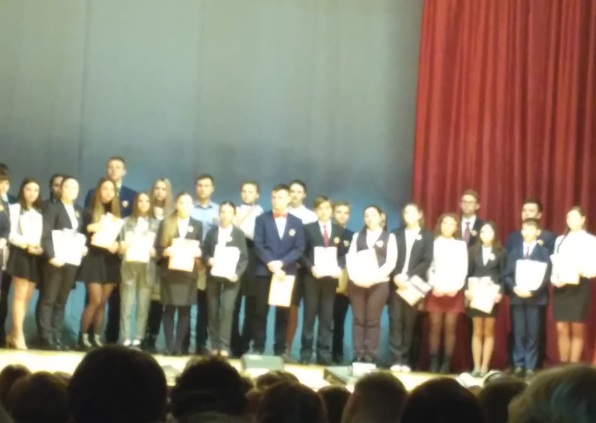     В клубе имени 1 Мая  чествовали школьников района, которые стали победителями и призерами конкурсов, олимпиад муниципального,  регионального, федерального и международного уровней.        Праздник начался с парада  ребят, которые завоевали призовые места в муниципальном и региональном  этапах Всероссийской олимпиады школьников в 2018 году и которым предстоит участвовать в региональном этапе в 2019 году. 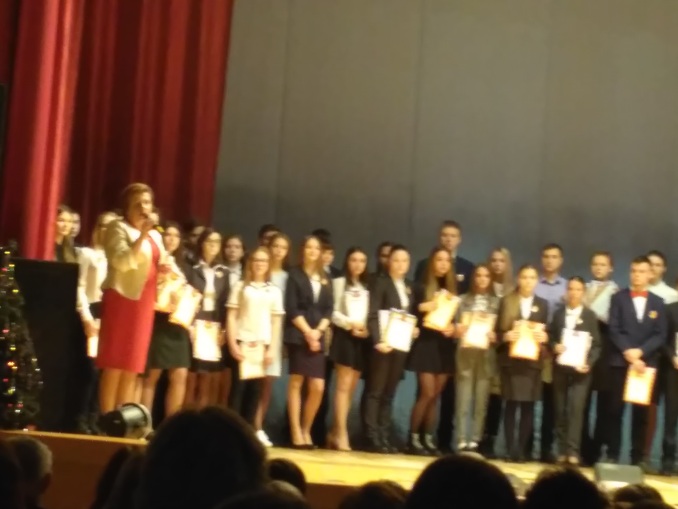 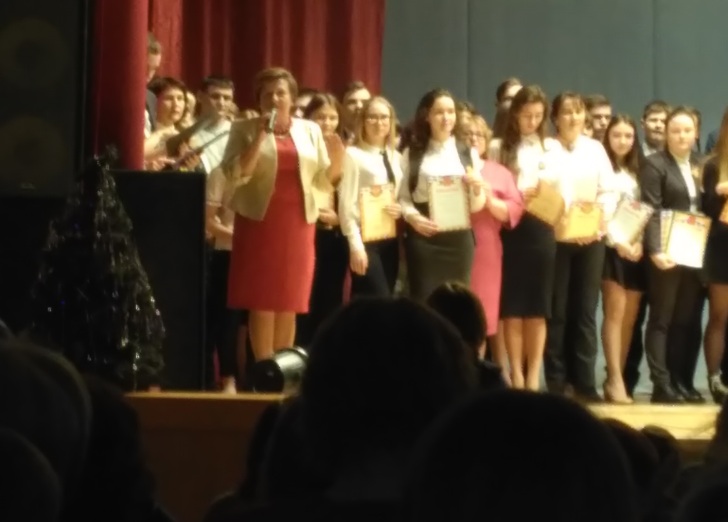 Ребят и их учителей - наставников поздравили:  заместитель главы администрации Унечского район Шатоба М. А. и  начальник Управления образования Сверделко В. В. Ребят и их учителей - наставников поздравили:  заместитель главы администрации Унечского район Шатоба М. А. и  начальник Управления образования Сверделко В. В. 